Dzień Dobry.Dzisiaj porozmawiamy o marzeniach. Każdy z nas o czymś marzy, czasami spełniają się te marzenia czasami nie. Posłuchajcie piosenki „Moja fantazja” muz. Krzysztof Marzec, sł. Ewa ChotomskaRef.: Bo fantazja, fantazja,bo fantazja jest od tego,aby bawić się, aby bawić się,aby bawić się na całego.To szkiełko wszystko potrafi,na każde pytanie odpowie.Wystarczy wziąć je do rękii wszystko będzie różowe.Wystarczy wziąć je do ręki,dosypać ziarnko fantazjii już za chwilę możnadolecieć aż do gwiazdy.Ref.: Bo fantazja, fantazja...To szkiełko nigdy nie płacze,Zawsze jest w dobrym humorze.To szkiełko wszystko rozumie,Każdemu chętnie pomoże.Wystarczy wziąć je do ręki,Ziarnko fantazji dosypaći już za chwilę możnaz panem Kleksem w świat pomykać.Ref.: Bo fantazja, fantazja...Spróbujcie  odpowiedzieć na pytania : Jakie było szkiełko z piosenki? Co sprawiło, że można było dolecieć aż do gwiazd? Jak inaczej możemy nazwać fantazję?Czy wiecie co to są marzenia? Czy wy macie jakieś marzenia? Czy wszystkie marzenia się spełniają? Czy marzenia są potrzebne? Teraz wyobraźcie sobie, że zakładamy różowe okulary 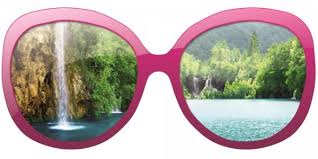 (źródło okulary 724 tapetuj.pl)I wybieramy się do wymarzonego świata, znajdującego się po drugiej stronie tęczy. Każdy, kto chce wejść do bajkowej krainy, musi przejść przez bramę. Aby to zrobić, trzeba wymyślić jakieś ciekawe ruchy. Popatrzcie, jak tu pięknie i kolorowo. Rozejrzyjcie się dookoła, a zobaczycie nad sobą różnobarwne motyle. Motylki siadają wam na ramionach, dalej, zdmuchnijcie je delikatnie. Teraz sami zamieńcie się w motylki i latajcie od kwiatka do kwiatka. Jakim zwierzątkiem chcecie się jeszcze stać? (naśladowanie ruchów wykonywanych przez wymyślone zwierzęta). Pomyślcie jakie przygody możecie tam mieć, kogo możecie spotkać? Ojej, zrobiło się późno, musimy wracać. Wymyślcie ruchy, które pozwolą wam ponownie przekroczyć bramę i wrócić do naszego świata. Ponieważ nie byłam z wami w tej krainie- proszę abyście narysowali co widzieliście tam ciekawego, jakie mieliście przygody. Prace pokarzecie mi we wtorek na zajęciach.Proszę wykonać ćwiczenia z Kart Pracy 4- str. 32Przesyłam zajęcia z religiihttps://view.genial.ly/5ecebdc4334d520d99045d07/interactive-image-chce-nasladowac-jezusa-w-milosci-i-dobrociDziękuję i  życzę miłego rysowania.